REPUBLIQUE ALGERIENNE DEMOCRATIQUE ET POPULAIREMINISTERE DE L’EDUCATION NATIONALECOMMISSION NATIONALE DES PROGRAMMESGSD D’ANGLAISDOCUMENT D’ALLEGEMENT DU CYCLE MOYENMAI 2013SOMMAIRE1.  Argumentaire2.  Propositions d’allègement3. Suppressions par niveau sur la base de l’allègement mis en application depuis Septembre 20084. documents  annexes pour la mise en œuvre de l’allègement :schéma de répartitions annuellesrépartition du volume horaire annuelsuggestions de tâches pour l’écrit à des fins   d’évaluation formative et sommativedéroulement d’une séquence d’apprentissagedéroulement d’une séquence d’évaluationgrille d’apprentissage à l’intégrationgrille de validation de situations d’intégrationdirectives pour l’adaptation du manuel au programmeorientations pour les concepteurs d’épreuves d’examens nationauxArgumentaire Pour Les Allègements Des Programmes Du Cycle Moyen D’anglaisEtat des lieux-L’inflation des savoirs a fait que dans la plupart des cas, les enseignants ne terminent pas les programmes et s’inscrivent dans une optique de manuels où certaines unités didactiques sont surchargées.-Il y a une prédominance arbitraire de savoirs par rapport aux compétences cibles-Dans la plupart des cas, les apprentissages se font à partir d’objectifs linguistiques et non communicatifs.- Il y a prédominance de l’enseignement de la grammaire et parfois de manière traditionnelle.-il n y a pas de correspondance entre les objectifs d’apprentissage de communication et les objectifs d’évaluation.-il y a un manque de formation sur la lecture des programmes et le transfert des principes de mise en œuvre dans la pratique de la classe. 2 Démarche à suivre pour la mise en œuvre des allégements.Les allégements suggérés doivent aider  les enseignants à sélectionner les objectifs d’apprentissage de communication, les tâches et les ressources appropriées et  utiliser le manuel que comme ressource didactique.Ces objectifs doivent permettre aux élèves de démontrer ce qu’ils savent et ce qu’ils sont capables de faire, et ainsi répondre aux attentes du profil de sortie.Les enseignants doivent travailler par séquence d’apprentissage pour atteindre les objectifs d’apprentissage de communication ciblés (voir annexe déroulement d’une séquence).Ces objectifs de communication doivent servir aux enseignants /concepteurs d’épreuves d’examens nationaux à définir les objectifs d’évaluation (voir annexe : orientations aux concepteurs d’épreuves d’examen nationaux.3 . Principes d’élaboration des répartitionsLe principe de départ est la primauté du programme sur le manuel.Les principes directeurs du programme :Profil de sortiecompétences pour mettre en œuvre ce profilobjectifs de communication types de tâches (appropriées)  ressources à mobiliser,volume horaire requis  choix d’un projet par trimestre.Les répartitions ont pour vocation de clarifier ces différentes étapes quant à la  mise en place de ce profil de sortie à travers le cycle (voir annexe)Ces répartitions ont vocation d’être personnalisées et adaptées en fonction des situations. D’autre part les contenus linguistiques doivent servir l’installation des compétences visées et les objectifs d’apprentissage, et non l’inverse. L’autonomie de l’enseignement reste au cœur de l’exercice de la profession.Pour aider l’enseignant( e) dans cette mise en place, il est proposé une liste non exhaustive d’objectifs d’apprentissage de communication et de taches . Il doit être conscient que  les trois compétences communicatives  sont intégrées, même s’il a toute  latitude pour donner la priorité à une compétence donnée en fonction des objectifs  d’apprentissage fixes (compétence-cible).Dans cette répartition, il est prévu 4 semaines d’apprentissage + 1 semaine d’évaluation consacrée à l’apprentissage de l’intégration à travers des situations de communication visant le profil de sortie.Au cours de l’apprentissage, l’intégration des savoirs se fait d’une façon graduelle, mais pendant la semaine  d’intégration, elle est prise en  charge  d’une façon explicite et systématique (mini-projet, travail  de groupe, etc…). Dans la première phase, par exemple, l’enseignant(e) donne une situation de communication inédite où les élèves vont  travailler en groupes pour mobiliser les ressources à intégrer et à réinvestir dans cette situation.Les enseignants vont pouvoir identifier les points forts et les points faibles  afin de les prendre en charge la remédiation. Une grille-type d’apprentissage à l’intégration (integration grid) sera jointe en annexe de ce document (prise en charge pendant  la semaine d’intégration et d’évaluation formative) Dans la 2eme  phase de cette  semaine, le travail sera fait individuellement (phase d’intégration individuelle) .Après chacune des quatre périodes, une semaine sera consacrée à l’évaluation sommative à travers les devoirs et les compositions. Quant à l’évaluation diagnostique et à une remise à niveau éventuelle, on y consacrera la première semaine de l’année scolaire.Enfin, l’un des buts de ce document est de permettre à tous les partenaires d’être au même niveau de compréhension de cette répartition.Nous tenons aussi à signaler, que cet allègement doit faire l’objet d’ un séminaire de formation et non d’information, sur l’utilisation et la lecture des programmes à des fins de transfert des principes de mise en œuvre des  nouvelles dispositions, dans la pratique de la classe. Ceci permettra d’accompagner les enseignants dans l’élaboration de séquences d’apprentiL’autonomie de l’enseignant reste l’élément clé pour la réussite de cet allègement. 2. Proposition d’Allègements
 Observation: the intonation is by no means to be considered as a teaching objective. But it is important to raise awareness about rising and falling intonation in oral interaction, when acting out conversations, asking questions.Observation: the intonation is by no means to be considered as a teaching objective. But it is important to raise awareness about rising and falling intonation in oral interaction, when acting out conversations, asking questions.Suppressions par niveau sur la base de l’allègement mis en application depuis Septembre 2008schéma de répartitions annuellesSUGGESTED TEMPLATE FOR YEARLY PLANNINGREPARTITION DU VOLUME HORAIRE ANNUELh= heure     ;   s= semaineObservation :*  Les classes de 1AM ne sont pas concernées  par la semaine d’évaluation  diagnostique  en début d’année scolaire. Seuls trois semaines seront amputées pour les enseignements apprentissages, pour être consacrées aux évaluations certificatives trimestrielles (compositions) L’horaire consacré aux  TD ( travaux dirigés ) n’est pas comptabilisé. Il doit faire l’objet d’une répartition conjointe.suggestions de tâches pour l’écrit à des fins   d’évaluation formative et sommativeDéroulement d’une séquence d’apprentissageEXAMPLE DE SEQUENCE D’APPRENTISSAGE de 1AMRappel de la compétence terminale de l’année degré :By the end of the year and in meaningful situations of communication, related to his/her needs,  the learner will be able to interact , interpret oral and written messages  and produce oral and written descriptive text /messages , using audio and visual aids ( ICTs/ Video)déroulement d’une séquence d’évaluationgrille d’apprentissage à l’intégrationL’apprentissage de l’intégration se fait par groupes. L’enseignant(e)  propose une situation aux élèves qui seront appelés à mobiliser des ressources en terme de savoirs, savoir- faire et savoir être pour la résolution du problème.Ressources à mobiliserQuant à la situation d’évaluation, elle se fait individuellement.grille de validation de l’integrationdirectives pour l’adaptation  du manuel au programmequestions préliminaires pour l’adaptation d’une séquence d’apprentissage1-la séquence d’apprentissage doit donner la priorité au programme tenant compte de ses principes directeurs ( le manuel scolaire doit server de document  ressource)2- Elle doit correspondre au profil de sortie3- Les trois compétences de communication ( interaction/interprétation/production)  doivent  apparaître dans la séquence d’apprentissage, à travers les tâches et activités4-Dans le choix de tâches et activités pédagogiques , la primauté sera donnée à celles qui tiennent compte du contexte de communication de la vie réelle de l’apprenant ,  5- L’enseignement de la grammaire doit servir l’apprentissage de la langue et non être considérée comme une fin en soi 6-Au-delà de l’objectif de lecture ( reading skill) le recours à l’interprétation de textes doit servir au développement des deux autres  compétences communicatives ( interaction/production), d’où possibilité de ‘PDP’ leçon, et d’acquisition  de connaissances linguistiques , d’où possibilité de ‘PPU’ leçon7-veiller à donner la possibilité  de produire  des messages écrits , dans les différentes phases de la séquence d’apprentissage à tous les apprenant 8-Veiller à assurer un dosage équilibré à l’oral et à l’écrit , ayant à l’esprit la pédagogie de l’intégration  (integrated skills)9- les tâches et activités  doivent répondre aux  normes de validité des objectifs d’évaluation10- prendre en consideration  l’organisation  de quatre semaines d’apprentissage et d’une semaine d’évaluation formative et au besoin , planifier des activités de remédiationorientations pour les concepteurs d’épreuves d’examens nationauxLa conception des épreuves d’anglais  du  BEM   et leur évaluation à postériori est l’apanage des  concepteurs d’examens nationaux. Lorsqu’on élabore et qu’on  évalue les épreuves du BEM, on doit se poser des questions relatives au contenu (what ?) et à la méthode (how ?) :Les épreuves sont-elles  en  conformité avec le profil de sortie du cycle moyen? Contiennent-elles les  compétences (, interpréter, produire à l’écrit) ?Contiennent-elles  les valeurs énoncées dans le programme (identité, conscience nationale, citoyenneté, ouverture sur le monde) ?Reflètent-elles les compétences transversales (intellectuelles, méthodologiques, communicatives, personnelles et sociales) ?Y a t-il  plus d’exercices de grammaire que d’activités de communication ? Y a t-il  au moins une partie des thèmes du programme officiel ?Le vocabulaire fait-il partie du  répertoire  de l’élève ?Les objectives d’évaluation   correspondent-ils aux objectifs d’apprentissage ?Les activités de  compréhension à la lecture (reading compréhension)  vérifient-elles la compréhension de l’élève /le sens du texte ou alors ses connaissances générales ?Ces activités sont-elles plus répétitives que cumulatives ?L’élève doit-il simplement trouver la réponse aux questions dans le texte ou doit -il la déduire du texte/contexte ?Les activités liées au  vocabulaire apparaissent-elles dans un contexte signifiant ?Les activités grammaticales sont-elles mises dans un contexte ?Les activités permettent-elles l’utilisation de la pensée critique (critical thinking)  ou alors sont-elles simplement des questions référentiellesY a-t-il des  activités en contexte concernant la prononciation  Les activités proposées pour évaluer l’écrit/l’écriture sont-elles en conformité avec le profil de sortie ?Sont-elles signifiantes pour l’élève ?L’apprenant  doit-il réaliser une tache ou doit-il simplement répondre à une question ?La tâche à réaliser correspond-elle  à son niveau de compétence ou  est -elle au-delà de ses capacités cognitives ?La tâche est-elle orientée vers la communication ? Les compositions /l 4examen du BEM couvre - t- il une partie importante du programme ?Les compétences visées (interprétation et expression écrite) sont-elles réellement évaluées ?Les correcteurs/ évaluateurs ont-ils connaissance des grilles d’évaluation utilisées par les concepteurs d’examens ?Savent-ils utiliser les critères d’évaluation(pertinence, utilisation correcte des outils de la langue, cohérence et perfectionnement) et les indicateurs permettant de les identifier dans les productions des élèves ?Ont-ils connaissance des niveaux de maitrise des compétences de l’apprenant (maximale, minimale, partielle, absence de maitrise)résultant de l’application de ces critères et peuvent-ils corriger/évaluer le travail des apprenants  de façon objective ?En conclusion, lorsqu’on conçoit et élabore des examens nationaux pour le cycle moyen, il est important  de cibler un niveau réel de performance.Les examens doivent refléter les niveaux de difficulté décrits par les descripteurs .L’évaluation des enseignements / apprentissages doit se focaliser sur ce qui a été enseigné en classe en se basant sur ces descripteurs. De plus, les types d’épreuves devront ressembler à ce qui se fait en classe pour ne pas désorienter  l’apprenant  et  elles doivent être variées ; elles  doivent viser la compréhension à l’écoute et à la lecture,  la production orale et écrite (listening /reading /speaking / writing), et les compétences linguistiques (grammar/vocabulary/pronunciation)MS1/1AMMS1/1AMMS1/1AMMS1/1AMMS1/1AMEXIT PROFILE By the end of the year and in meaningful situations of communication, related to his/her needs,  the learner will be able to interact , interpret oral and written messages  and produce oral and written descriptive text /messages , using audio and visual aids ( ICTs/ Video)EXIT PROFILE By the end of the year and in meaningful situations of communication, related to his/her needs,  the learner will be able to interact , interpret oral and written messages  and produce oral and written descriptive text /messages , using audio and visual aids ( ICTs/ Video)EXIT PROFILE By the end of the year and in meaningful situations of communication, related to his/her needs,  the learner will be able to interact , interpret oral and written messages  and produce oral and written descriptive text /messages , using audio and visual aids ( ICTs/ Video)EXIT PROFILE By the end of the year and in meaningful situations of communication, related to his/her needs,  the learner will be able to interact , interpret oral and written messages  and produce oral and written descriptive text /messages , using audio and visual aids ( ICTs/ Video)EXIT PROFILE By the end of the year and in meaningful situations of communication, related to his/her needs,  the learner will be able to interact , interpret oral and written messages  and produce oral and written descriptive text /messages , using audio and visual aids ( ICTs/ Video)IST TERM2ND TERM3RD TERMLEARNING OBJECTIVESLearn the alphabet, school things and classroom languageIntroduce oneselfGreet peopleIntroduce someoneGive one’s age, country , hometown, phone numberAsk and answer about hometown, country location, nationalityDescribe yourselfDescribe  someone’s physical appearanceDescribe and talk about family membersAsk and give information about family and friends  ( age , height, weight,  job)Describe and talk about hobbies, favourite sportsDescribe and locate placesAsk and answer about locationsTell the timeAsk and answer about sportsDescribe your favourite sportsman Describe one’s daily activity Ask and answer about daily activitiesDescribe one’s favourite animalDescribe and talk about the weatherCompare countries and landmarksExpress  future intentionsMake resolutions to protect animalsMake resolutions to protect the environmentMake school resolutionsTASKS sing the alphabet songrole play with a friendWrite an ID cardDraw a flagComplete a table/ a grid/ a textTransfer information  non- verbal to verbalMake a phone callAct out a conversationWrite an emailDraw a family treeMake a poster of your familyConduct a short  interviewPlay games (guessing/board game /puzzlesRole play with a friendComplete a table/ a grid/ a textTransfer information from verbal to non-verbalDraw a location mapWrite an emailConduct a short  interviewWrite school schedulesWrite an agenda of  daily activities Play games (guessing/board game /puzzlesMatch itemsclassify/ similar items . Role play with a friendComplete a weather forecast  mapTransfer information from weather forecast symbolsWrite school regulations Write a letter Play games (guessing/board game /puzzlesGive an oral presentationSuggested projectMake a family  profileWrite a questionnaire about after school activitiesMake a leaflet for the protection of your environmentDURATION26 HOURS *20 HOURS *14 hours *RESOURCESThe English AlphabetThe auxiliary to beThe demonstrative pronouns: this /that/itThe cardinal adjectives ( 1…13) numbersThe possessive adjectivesThe prepositions in / from ( I live in…..; I am fromThe auxiliary to haveThe qualifiers : tall/small; dark , fair …..The personal pronounsAuxiliary questions/  yes and no answers with to be/ to have‘Wh’ questions with ‘ to be’ and ‘to have’(what/where/who)The ordinal adjectives ( 1st (first)  to 10th ( tenth) Plural forms of practised wordsMechanics of writing( basic linking words, basic punctuation signs)Classroom  commands/school thingsTopical lexis related to self/school/family/jobs/countriesFlags; currencies/sports/ clothes…Pronunciation of practised words Rising and falling intonation when asking questions The preposition  at + timeThe prepositions of location: near; next to, in the middle, on the left, on the right; behind; opposite, in front of.The present simple tenseTime markers: every….; today, on +day of the week The article :theLinking devices : and ; butTopical lexis related to sports/ school subjects / amenities/sport activities/daily life/ animal lifePronunciation of practised wordsRising and falling intonation when asking questions Qualifiers: fine,warm, cold, hot,snowy, windy, cloudy …The future simple tenseThe comparative of superiority Topical lexis related to weather/ the cardinal points/ Animals in danger of extinctionThe protection of the environmentSchool lifePronunciation of practised wordsRising and falling intonation when asking questions MS2MS2MS2MS2EXIT PROFILEBy the end of the year and in meaningful situations of communication, related to his/her needs,  the learner will be able to interact , interpret oral and written messages  and produce oral and written descriptive, prescriptive, and narrative  texts /messages , using audio and visual aids ( ICTs/ Video).EXIT PROFILEBy the end of the year and in meaningful situations of communication, related to his/her needs,  the learner will be able to interact , interpret oral and written messages  and produce oral and written descriptive, prescriptive, and narrative  texts /messages , using audio and visual aids ( ICTs/ Video).EXIT PROFILEBy the end of the year and in meaningful situations of communication, related to his/her needs,  the learner will be able to interact , interpret oral and written messages  and produce oral and written descriptive, prescriptive, and narrative  texts /messages , using audio and visual aids ( ICTs/ Video).EXIT PROFILEBy the end of the year and in meaningful situations of communication, related to his/her needs,  the learner will be able to interact , interpret oral and written messages  and produce oral and written descriptive, prescriptive, and narrative  texts /messages , using audio and visual aids ( ICTs/ Video).IST TERM2ND TERM3RD TERMLEARNING OBJECTIVESGreet someone ( review and expansion)Describe a person ( review and expansionPhysical appearance/personality features abilities/preferencesDescribe a famous person( short biography)Ask and give information about famous people Ask and give information about possessionsTalk about inventionsMake polite requestsGive adviceExpress possibilityconduct an interviewTalk about food preferencesAsk and give information about food quantities and pricesMake recommendations about a healthy dietGive warnings ( express obligationGive instructionsDescribe a processMake future plansMake choicesOffer help/make suggestionsMake an invitation ask and give information about someone’s careerAsk and answer about someone’s past activitiesTell a short storyTASKS Interview your friendRole play with a friendWrite a biographywrite a timeline of events  (achievements)Complete a conversation / interviewtransfer from non- verbal to verbalsolve problemsgive a presentationcreate a guessing gamemake a languageWrite a shopping listClassify food itemsRole play with a friendComplete a conversationAct out a conversationClassify similaritiesCircle differences Write a menu/ a notice/ a bill/ a recipeWrite a brochure for holidaysWrite a map routeWrite your daily schedule Act out a conversationRole play with a friend Complete a conversation: a table a grid /a short transfer from non- verbal to verbalwrite a short storywrite a flyer/leafletgive a presentationSuggested projectsMake a profil of your ideal hero:Write your ideal menuWrite a scrap book of short stories ( one’s or other’s funny experiences)DURATION24 HOURS *20 HOURS *14 hours *RESOURCESThe present simple ( review and expansion : adverbs of frequency)The present continuousqualifierscan /abilitycan permission can/could / polite requeststhe past simple tense (common  regular and irregular verbs)plural forms /regular and irregular  possessive pronounsthe genitivequestion words ( review and expansion : whose / how longadverbs of mannerMechanics of writing (linking words, punctuation signs..) topical lexis related to  a person’s description Topical lexis related to inventionsTopical lexis related to leisure activitiesFormulaic expressions in polite requests/ answersPronunciation of practised words Pronunciation of ‘s’ finalRising and falling intonation in requests/ answersThe imperativeThe passive voice with the present simpleThe demonstratives ( review and expansion : these ; those)Question words ( review and expansion: how; how often/how much/how many/ when)Sequencers ( first , then , after that, finally)Some/anyMust /shouldtopical lexis related to food / herbals /processingphrases expressions/ in public noticesTopical lexis related to leisure activities Formulaic expressions in social language  (invitation/suggestions/offering help)Pronunciation of practised wordsRising and falling intonation in requests/ answersThe immediate futureThe past simple tense ( review and expansion)The present perfect tense( finished past with present results)Like +ingQuestion words (which/why)Would in polite requeststopical lexis related to  holidays Topical lexis related to sequence of past events/story tellingPronunciation of practised wordsPronunciation of ‘ed’ past finalRising and falling intonation in requests/ answersMS3/3AMMS3/3AMMS3/3AMMS3/3AMEXIT PROFILEBy the end of the year and in meaningful situations of communication, related to his/her needs,  the learner will be able to interact , interpret oral and written messages  and produce oral and written descriptive, prescriptive,  narrative ,  and argumentative texts /messages , using audio and visual aids ( ICTs/ Video).EXIT PROFILEBy the end of the year and in meaningful situations of communication, related to his/her needs,  the learner will be able to interact , interpret oral and written messages  and produce oral and written descriptive, prescriptive,  narrative ,  and argumentative texts /messages , using audio and visual aids ( ICTs/ Video).EXIT PROFILEBy the end of the year and in meaningful situations of communication, related to his/her needs,  the learner will be able to interact , interpret oral and written messages  and produce oral and written descriptive, prescriptive,  narrative ,  and argumentative texts /messages , using audio and visual aids ( ICTs/ Video).EXIT PROFILEBy the end of the year and in meaningful situations of communication, related to his/her needs,  the learner will be able to interact , interpret oral and written messages  and produce oral and written descriptive, prescriptive,  narrative ,  and argumentative texts /messages , using audio and visual aids ( ICTs/ Video).IST TERM2ND TERM3RD TERMLEARNING OBJECTIVESGreet someone( formal and informal greetings)Describe someone Physical appearancePersonality featuresLikes and dislikesAsk and answer about someone Define and give explanations Ask for clarificationMake/accept and decline invitationsPlan a visitMake future arrangementsTalk about means of transportAsk about distance and travelling schedulesLocate amenitiesAsk and give information about directionsCheck understandingConvince someone ( about  misunderstandings)Ask for clarificationsAsk for permissionExpress obligation Describe past eventsDescribe one’s last holidays Express cause and effect of eventsDescribe and locate towns, countriesCompare countriesExpress feelings about monumentsTASKS Role play with a friendComplete a conversation /a text Transfer from non-verbal to verbalWrite a letter to a friendWrite an emailMake a short video segmentDo a surveyDesign an Id card of an animalRole play with your friendAct out a conversationWrite your diaryDraw a diagramComplete a tableTransfer from non-verbal to verbalDraw a map routeMake a travel scheduleMake an oral presentationRole play with a friendComplete a conversation /text/table..Write a newspaper articleTransfer from non- verbal to verbalWrite an account of your last holidaySuggested projectMake  the description of your ideal friendMake a timeline of inventions/Make a leaflet of your ideal cityDURATION39HOURS *30 HOURS *21 hours *RESOURCESTo have/to be ( review)The present simple ( review and expansion)Qualifiers Personality featuresLinking  words ( but/ and/ The modals ( may/could/would )Mechanics of writing (linking words, punctuation signs..)The past continuousThe past simple and past continuousThe future  simple tenseThe present continuous with future meaningTime conjunctions ( while/as /when)Question words review and expansion ( how far)Prepositions of movement  ( to show  direction/ in itineraries)The present perfect(+since /for)The comparisons              ( review and expansion: superiority/equality/the superlative)Cause and effect  linking words ( so/ because/ as a resultPrepositions of placeInterjections ( exclamation / what a …!How +adjective ..!RESOURCEStopical lexis related to  a person’s description Topical lexis related to inventionsTopical lexis related to leisure activitiesFormulaic expressions in polite requests/ answerstopical lexis related to  means of transport/ travelling Topical lexis related to places ( amenities) Topical lexis related to leisure activitiesFormulaic expressions in social languageTopical lexis related to landmarks/ country( boundaries/populations /sceneryFormulaic expressions of feelings RESOURCESPronunciation of practised wordsPronunciation of ‘s’ finalStress on practised  strong wordsRising and falling intonation in requests/ answersPronunciation of practised wordsPronunciation of ‘s’ finalStress on practised  strong wordsRising and falling intonation in requests/ answersStrong and weak form of practiced auxiliaries/modalsPronunciation of practised wordsPronunciation of ‘s’ finalStress on practised  strong words‘ed’ past pronunciationRising and falling intonation in requests/ answersStrong and weak form of more/as...asMS4/ 4AMMS4/ 4AMMS4/ 4AMMS4/ 4AMEXIT PROFILE By the end of the year and in meaningful situations of communication, related to his/her needs,  the learner will be able to interact , interpret oral and written messages  and produce oral and written descriptive, prescriptive,  narrative ,  and argumentative texts /messages , using audio and visual aids ( ICTs/ Video).EXIT PROFILE By the end of the year and in meaningful situations of communication, related to his/her needs,  the learner will be able to interact , interpret oral and written messages  and produce oral and written descriptive, prescriptive,  narrative ,  and argumentative texts /messages , using audio and visual aids ( ICTs/ Video).EXIT PROFILE By the end of the year and in meaningful situations of communication, related to his/her needs,  the learner will be able to interact , interpret oral and written messages  and produce oral and written descriptive, prescriptive,  narrative ,  and argumentative texts /messages , using audio and visual aids ( ICTs/ Video).EXIT PROFILE By the end of the year and in meaningful situations of communication, related to his/her needs,  the learner will be able to interact , interpret oral and written messages  and produce oral and written descriptive, prescriptive,  narrative ,  and argumentative texts /messages , using audio and visual aids ( ICTs/ Video).IST TERM2ND TERM3RD TERMLEARNING OBJECTIVESCompare and contrast food habitsGive instructions ( table manners / recipe making)Ask and give information about foodMake polite requestsAsk for and give permissionExpress ability, inability: possibilityExpress obligation/ prohibitionExpress agreementTalk about causes and effect of pollution  Predict future actionsExpress condition Make suggestions /offersExpress satisfaction /dissatisfactionDescribe people’s life in the pastRemember past actionsAsk and give information about life in the pastDefine past objects, past places/ people Report eventsReport /tragic/odd eventsTell a storyExpress cause and effectTASKS Role play to order a menuwrite a healthy menuproduce an ad for a restaurantwrite a recipe for successwrite a letter of applicationWrite a letter of complaintDesign a commercial advertWrite an account with information from the webDo a portrait ( biography)Do an oral presentationDraw the timeline of Arab ScientistsDo a collage/poster presentation on landmarksWrite your personal diaryMake a speech Write an account of  past and present lifeWrite a newspaper articleWrite a narrative account of your recent past experiencesTransform newspaper  headlines into articlesSuggested projectDesign a web page/ a blogMake  a career  projectWrite a narrative account on a topic of interest DURATION36HOURS *30 HOURS *15 hours *RESOURCESThe imperative ( review)Sequencers (review)The modals can/could/may / be able to must/ have to ( review and expansion )Discourse markers ‘so/ neither’Topical lexis related to food ( junk food /healthy food)Topical lexis related to food  habits/table manners/recipesTopical lexis related to ICTs/ technology/inventionsTopical lexis related to the environmentWord formation : negative prefixingPronunciation of vowel sounds and consonants (review and expansion to practiced words)Silent lettersEd past pronunciationStrong and weak form of modalsRising and falling intonation in requests/ answersThe present simple and future simple tenses in time clausesConditional type The semi modal ‘used to’The relative pronouns ( who/which/where/when)Topical lexis related to educational systemsTopical lexis related to hopes /expectations Word formation : suffixing ( names of jobs/ occupations..)Pronunciation of vowel sounds and consonants (review and expansion to practiced words +diphthongs )Consonant clustersStress in strong words/in a sentenceRising and falling intonation in questions / answersThe past tenses:The past simple / the past continuous Time clauses with past tenses ( while/as/when)The present perfect simple , without /and with adverbs of time ( just/so far/yet /already/ since /for)Topical lexis related to media ( news in brief: sad and funny  events)Topical lexis related to folk tales/ fairy talesWord formation : suffixing : ion Pronunciation of vowel sounds and consonants (review and expansion to practiced words)Rising and falling intonation in questions / answers1AM1AM1AM1AMSemaine Compétences / objectifs d’apprentissageRessources/ contenus linguistiquesobservations21Talking about present activities/ progressive actionsThe present continuous tenseNe correspond pas à l’objectif communicatif ciblé ( surcharge de notions et fonctions)29Talking about rights and dutiesThe imperativeNe correspond pas à l’objectif communicatif ciblé ( surcharge de notions et fonctions)2AM2AM2AM2AMSemaine Compétences / objectifs d’apprentissageRessources/ contenus linguistiquesobservations17Talking about discoveriesThe passive voice with past simple tenseKeep the passive voice with describing a process / how infusions are prepared26 /27Enquiring about someone’s careerThe present perfect tense Ne correspond pas à l’objectif communicatif ciblé ( surcharge de notions et fonctions)3AM3AM3AMSemaine Compétences / objectifs d’apprentissageRessources/ contenus linguistiquesobservations7Defining /explaining*Making/accepting /declining invitations*The relative clauses / who / whichWould you*Match it with week 5 / describing people*to match with week six ( social language)11Making suggestionsDo you mind?Prepositions???Niveau de langue trop formel14Prediciting The future simple ( review)À considérer comme rappel /inadéquation avec l’objectif communicatif ciblé)19Describing actions that happened in the past and affect the presentThe present perfect perfect with either since / for Or with the adverbs of time : already / yetTendance à occulter l’objectif de communication ciblé et focalisation sur l’enseignement traditionnel de la grammaire4AM4AM4AM4AMSemaine Compétences / objectifs d’apprentissageRessources/ contenus linguistiquesobservations5Seeking agreement Tag questionsN’est plus considéré comme un préalable pour le développement de compétences communicatives dans le domaine de l’oral, .Ce point de langue peut être intégré comme formes lexicales d’usage 9Expressing ability/inability/possibilitymightTrop formel pour l’apprenant de cycle moyen10Expressing obligationNeed to Prête à amalgame entre obligation et nécessité , d’où risque de déviation de l’objectif de communication 21Expressing uncertaintyConditional type 2Trop formel pour le cycle moyen22Asking And Giving RecommendationsMight / would and couldTrop formel pour le cycle moyen23Seeking and giving adviceIf I wereNiveau d’interprétation difficile  pour l’apprenant  cycle moyen25Giving WarningsMightTrop formelMonths weeksCompetency focus Learning objectivesCommunicative tasksResourcesResourcesResourcesModule of integrationModule of integrationMonths weeksCompetency focus Learning objectivesgrammarlexisPronunciationLearning the integrationAssessing theintegrationFIRST TERM PROJECT:FIRST TERM PROJECT:FIRST TERM PROJECT:FIRST TERM PROJECT:FIRST TERM PROJECT:FIRST TERM PROJECT:FIRST TERM PROJECT:FIRST TERM PROJECT:FIRST TERM PROJECT:091DIAGNOSTIC ASSESSMENT (not for MS1)DIAGNOSTIC ASSESSMENT (not for MS1)DIAGNOSTIC ASSESSMENT (not for MS1)DIAGNOSTIC ASSESSMENT (not for MS1)DIAGNOSTIC ASSESSMENT (not for MS1)DIAGNOSTIC ASSESSMENT (not for MS1)DIAGNOSTIC ASSESSMENT (not for MS1)DIAGNOSTIC ASSESSMENT (not for MS1)092093104105106WEEK OF INTEGRATION/ASSESSMENT OF THE LEARNING PROCESSWEEK OF INTEGRATION/ASSESSMENT OF THE LEARNING PROCESSWEEK OF INTEGRATION/ASSESSMENT OF THE LEARNING PROCESSWEEK OF INTEGRATION/ASSESSMENT OF THE LEARNING PROCESSWEEK OF INTEGRATION/ASSESSMENT OF THE LEARNING PROCESSWEEK OF INTEGRATION/ASSESSMENT OF THE LEARNING PROCESSWEEK OF INTEGRATION/ASSESSMENT OF THE LEARNING PROCESSWEEK OF INTEGRATION/ASSESSMENT OF THE LEARNING PROCESS10710811911101111WEEK OF INTEGRATION/ ASSESSMENT OF THE LEARNING PROCESSWEEK OF INTEGRATION/ ASSESSMENT OF THE LEARNING PROCESSWEEK OF INTEGRATION/ ASSESSMENT OF THE LEARNING PROCESSWEEK OF INTEGRATION/ ASSESSMENT OF THE LEARNING PROCESSWEEK OF INTEGRATION/ ASSESSMENT OF THE LEARNING PROCESSWEEK OF INTEGRATION/ ASSESSMENT OF THE LEARNING PROCESSWEEK OF INTEGRATION/ ASSESSMENT OF THE LEARNING PROCESSWEEK OF INTEGRATION/ ASSESSMENT OF THE LEARNING PROCESS11121213FIRST TERM EXAMSFIRST TERM EXAMSFIRST TERM EXAMSFIRST TERM EXAMSFIRST TERM EXAMSFIRST TERM EXAMSFIRST TERM EXAMSFIRST TERM EXAMS12141215WINTER HOLIDAYSWINTER HOLIDAYSWINTER HOLIDAYSWINTER HOLIDAYSWINTER HOLIDAYSWINTER HOLIDAYSWINTER HOLIDAYSWINTER HOLIDAYSWINTER HOLIDAYSSECOND TERM PROJECT:SECOND TERM PROJECT:SECOND TERM PROJECT:SECOND TERM PROJECT:SECOND TERM PROJECT:SECOND TERM PROJECT:SECOND TERM PROJECT:SECOND TERM PROJECT:SECOND TERM PROJECT:01160117011801190220WEEK OF INTEGRATION/ASSESSMENT OF THE LEARNING PROCESSWEEK OF INTEGRATION/ASSESSMENT OF THE LEARNING PROCESSWEEK OF INTEGRATION/ASSESSMENT OF THE LEARNING PROCESSWEEK OF INTEGRATION/ASSESSMENT OF THE LEARNING PROCESSWEEK OF INTEGRATION/ASSESSMENT OF THE LEARNING PROCESSWEEK OF INTEGRATION/ASSESSMENT OF THE LEARNING PROCESSWEEK OF INTEGRATION/ASSESSMENT OF THE LEARNING PROCESSWEEK OF INTEGRATION/ASSESSMENT OF THE LEARNING PROCESS0221022202230324SECOND TERM EXAMSSECOND TERM EXAMSSECOND TERM EXAMSSECOND TERM EXAMSSECOND TERM EXAMSSECOND TERM EXAMSSECOND TERM EXAMSSECOND TERM EXAMS03250326SPRING HOLIDAYSPRING HOLIDAYSPRING HOLIDAYSPRING HOLIDAYSPRING HOLIDAYSPRING HOLIDAYSPRING HOLIDAYSPRING HOLIDAYSPRING HOLIDAYTHIRD TERM PROJECTTHIRD TERM PROJECTTHIRD TERM PROJECTTHIRD TERM PROJECTTHIRD TERM PROJECTTHIRD TERM PROJECTTHIRD TERM PROJECTTHIRD TERM PROJECTTHIRD TERM PROJECT04270428042904300531WEEK OF INTEGRATION/ASSESSMENT OF THE LEARNING PROCESSWEEK OF INTEGRATION/ASSESSMENT OF THE LEARNING PROCESSWEEK OF INTEGRATION/ASSESSMENT OF THE LEARNING PROCESSWEEK OF INTEGRATION/ASSESSMENT OF THE LEARNING PROCESSWEEK OF INTEGRATION/ASSESSMENT OF THE LEARNING PROCESSWEEK OF INTEGRATION/ASSESSMENT OF THE LEARNING PROCESSWEEK OF INTEGRATION/ASSESSMENT OF THE LEARNING PROCESSWEEK OF INTEGRATION/ASSESSMENT OF THE LEARNING PROCESS0532053305340635THIRD TERM EXAMS TERM THIRD TERM EXAMS TERM THIRD TERM EXAMS TERM THIRD TERM EXAMS TERM THIRD TERM EXAMS TERM THIRD TERM EXAMS TERM THIRD TERM EXAMS TERM THIRD TERM EXAMS TERM 06361er trimestre1er trimestre2eme trimestre2eme trimestre3eme trimestre3eme trimestreVolume Horaire annuelVolume Horaire annuelNiveauvolume horairecalendaireVolume horaire requisvolume horairecalendaireVolume horaire requisvolume horairecalendaireVolume horaire requisvolume horairecalendaireVolume horaire requis pour apprentissage1AM30 h =15 s26 h = 13s22 h= 11s20 h = 10s18h =9 s14h=7S72h=36s60 h.=30 s+4s* eval.* 2AM30 h =15 s26 h = 13s22 h= 11s20 h = 10s18h =9 s14h=7S72h=36s60 h.=30 s+4s* eval.* 3AM45 h =15 s39h = 13 s33 h= 11s27h = 9s27h =9 s27h = 7s105 h =35 s90 h =30s+4s eval.* 4AM45 h =15 s39h = 13 s33 h= 11s30h = 10s18h = 6s15h = 5 s96h = 32s84h = 28 sMS1 /PRODUCTIVE WRITTEN TASKS MS1 /PRODUCTIVE WRITTEN TASKS MS1 /PRODUCTIVE WRITTEN TASKS 1ST TERM2ND TERM3RDTERMWrite one’s name and spell it out Fill in formsProduce  tags/labelsWrite simple sentencesIdentify writing devices :Capital letters and full stopWrite simple sentences Write an email:Organize the layout of an emailFill in formsFill in tables/gridsWrite a paragraph  on the basis of prompts/key words/ grid/timeline/ diagramProduce a short text about  a countryProduce and illustrateWrite a  memorised conversationWrite a  similar conversationIdentify writing devices :Comma  , colons and question markUse linking words to combine two simple sentences  Write an informal letter/personal letterWrite a short text on predictable familiar topics (holidays/ future plans…)Draw a map from a textReport information on one’s habits/activitiesWrite a paragraph Write a conversation Write an advertisement Improve a text with linking devicesIdentify writing devices (punctuation signs)Write an informal letterWrite  a formal letter ( letter of protest about the environment Write a prescriptive text ( children’s bill of rights and duties)MS2 /PRODUCTIVE WRITTEN TASKS MS2 /PRODUCTIVE WRITTEN TASKS MS2 /PRODUCTIVE WRITTEN TASKS 1ST TERM2ND TERM1RDTERMFill in formsProduce  tags/labelsWrite simple sentencesIdentify writing devices :Improve  simple          sentences Write an emailFill in formsFill in tables/gridsWrite a paragraph  on the basis of prompts/key words/ grid/timeline/ diagramProduce a short text ( biography)Produce and illustrateWrite a  memorised conversationWrite a  similar conversationIdentify writing devices :Use linking words to combine two simple sentences  Ordering sentencesWrite an informal letter/personal letterDraw a map from a textReport information on one’s habits/activitiesMake recommendations for a healthy dietWrite a conversation: interviewImprove a paragraph with connectors ( and but , because)Write a conversation Write an advertisement Identify writing devices (punctuation signs/Write an informal letterWrite  a short narrative Write a conversation ( in a shop)MS3/ PRODUCTIVE WRITTEN TASKS MS3/ PRODUCTIVE WRITTEN TASKS MS3/ PRODUCTIVE WRITTEN TASKS 1ST TERM2nd TERM3rd TERMFill in formsWrite compound sentences sentencesWrite complex sentences ( relative clausesWrite an email / a letterFill in formsFill in tables/gridsWrite a paragraph  on the basis of prompts/key words/ grid/timeline/ diagramProduce a descriptive text about someone you like ( portrait)Write a  memorised telephone callWrite an  interviewImprove a short text with punctuation signsImprove a short text with linking devicesProduce an advertisementProduce and illustrate to describe an airport ( space/ crew….)Write and illustrate ( about workplaces/leisure places)Express feelings  about events /places /peopleWrite a short text on predictable familiar topics (holidays/ future plans…)Write a comparative paragraph Describe  places ( countries)Write  an argumentative paragraph Express feelings  about events /places /peopleExpress opinions on socio cultural matters /the environmentWrite the account of someone else experienceMS4/ PRODUCTIVE WRITTEN TASKS MS4/ PRODUCTIVE WRITTEN TASKS MS4/ PRODUCTIVE WRITTEN TASKS 1ST TERM2nd TERM3rd TERMFill in formsProduce  tags/labelsWrite simple sentences Identify sentence patterns ( simple/compound/complex) :Write an email:Fill in formsFill in tables/gridsProduce a short text about healthy foodProduce a short paragraph to describe food items/origin…/ daily activities……write a recipe/Improve a text with sequencersImprove a conversation with polite formsProduce and illustrate an ‘ad’)Identify writing devices : ( capital letters/more  punctuation signs)Improve simple sentences ( with linking devicesWrite complex sentences (time clauses / if clauseFill in tables/grids/ diagramsWrite a paragraph  on the basis of prompts/key words/ grid/timeline/ diagramWrite the account of past eventsProduce  a short text on predictable topics / future planswrite a personal letterproduce a comparison text about two educational systemswrite a questionnaireproduce a biographywrite a newspaper articleWrite a business letter ( a letter of complaint - protest/ a letter of applicationFill in formsProduce  tags/labelsImprove simple sentences with linking devicesWrite complex sentences (time clauses / when/as/while)Identify writing devices :more on capitalization and punctuation signsWrite a report/ a narrativeOrganize the chronological order  of a sequence of eventsTransform headlines into newspaper articleProduce a short text ( story telling/ joke)Write the end of a storyWrite a formal letter ( agony letter)Write a poemNIVEAU                                   1AMCOMPETENCE communicativeDans une situation de communication significative et à partir de supports écrits, visuels et audio, l’apprenant doit être capable d’interagir et de produire à l’oral et à l’écrit  des messages/textes pour se décrire,COMPOSANTES DE LA COMPETENCE  TERMINALESe présenterParler de soi,de ses préférences,de sa famille ,et de son paysStratégies d’interaction(opening, turn-taking, leave taking, , etc)SITUATION PROBLEME DE DEPART(SPD)C’est ton premier jour de classe dans une nouvelle école. Présente toi à tes camarades. Parle de toi-même de ta famille, de ton pays et de ce que tu aimesNombre de séances d’enseignement- apprentissageDeux à  troisACQUISITION DES RESSOURCESStructures -Auxiliary to bePersonal pronouns:    I – youPossessive adjectives: my/yourPronoun : itPreposition: in /from Numbers from 1 to 13Lexis :Hello /HiWhat/where Glad/nicesounds: /i/ /ai/   /en /  /een/Competences transversals:D’ordre intellectual:Il exploite et interprète des messages de types verbaux ou non verbauxD’ordre méthodologique :Il adopte des comportements qui favorisent le travail par pairs et en groupeIl  utilise des stratégies d’écoute, d’interprétation et de production orale et écriteD’ordre communicatif :Il  exploite ses capacités de communication avec autrui, et en  utilisant les TICIl utilise des moyens modernes (chat ) pour interagir avec des apprenants/interlocuteurs d’autres cultures dont l’anglais est le moyen de communicationD’ordre personnel et social :Il  valorise  son rôle et  celui d’autrui Il valorise la socialisation dans son comportement et ses échanges oraux et/ou écritsIl développe des attitudes de solidaritéValeur :L’apprenant valorise son identité dans ses trois dimensions (arabité, islamité, amazighité) en communiquant en anglais et ses repères identitaires ( nom, nationalité, drapeau, sa monnaie nationale)Il manifeste sa curiosité pour les gens de son âge d’autres pays et de leur repères identitaires .Il fait connaitre son pays, ses fêtes nationales et régionalesSITUATION APPRENTISSAGE à L’ INTEGRATIONAt school In class A web chat ( celles ci feront l’objet de plusieurs séances d’apprentissage visant le développement des compétences ciblées  et intégrant les ressources appropriées)SOLUTION DE LA SPDDes tâches communicatives liées à la compétence terminale serviront de repère dans l’évaluation formative : role play with a friendWrite an ID cardWrite an emailSituation problème pour la classe Situation problème pour la classe Cycle moyen / (4AM)Champ disciplinaireChamp disciplinaireAnglaisFonction de la situation problèmeFonction de la situation problèmeSituation d’Intégration /CibleCompétences disciplinaires viséesFace à une situation de communication et à partir de supports iconographiques, l’apprenant produit à l’oral et à l’écrit un texte prescriptif sur les règles d’hygiènes alimentaires.Face à une situation de communication et à partir de supports iconographiques, l’apprenant produit à l’oral et à l’écrit un texte prescriptif sur les règles d’hygiènes alimentaires.Enoncé  de la situation d’évaluationThe town council has organised a school contest to raise children’s awareness of the negative effects of junk food.From the set of materials provided pictures , graphs , diagrams, as well as newspaper  articles, CDs…, identify these effects then devise a leaflet with pictures, giving at least  five recommendations ,to stop the excessive consumption of junk food by children (this can be  for a balanced diet / a low calory menu) or a poster with your comments to prevent food intoxication.The town council has organised a school contest to raise children’s awareness of the negative effects of junk food.From the set of materials provided pictures , graphs , diagrams, as well as newspaper  articles, CDs…, identify these effects then devise a leaflet with pictures, giving at least  five recommendations ,to stop the excessive consumption of junk food by children (this can be  for a balanced diet / a low calory menu) or a poster with your comments to prevent food intoxication.Ressources et documents d’aide à la résolution de problèmeSupport non verbal ( iconographique/ séquence vidéoCoupures de journaux ( titres /articles / photos..)Texte(s) traitant de la diététique/ obésité/fastfoodPanneaux publicitaires pour restaurantsutilisation de dictionnaire bilingue pour traduire ses connaissances disciplinairesSupport non verbal ( iconographique/ séquence vidéoCoupures de journaux ( titres /articles / photos..)Texte(s) traitant de la diététique/ obésité/fastfoodPanneaux publicitaires pour restaurantsutilisation de dictionnaire bilingue pour traduire ses connaissances disciplinairesConsignes et indications pour l’apprenantQuelles tâches à exécuter en groupe ou individuellementNombres de mots par phrases/nombres de photos /images/ dessins (caricatures)La phase terminale est une production individuelle pour préparer l’apprenant à l’évaluation certificativeModalité de présentation du travail  achevé (format, date …)Evaluation par enseignant ( chiffrée ou critériée)Quelles tâches à exécuter en groupe ou individuellementNombres de mots par phrases/nombres de photos /images/ dessins (caricatures)La phase terminale est une production individuelle pour préparer l’apprenant à l’évaluation certificativeModalité de présentation du travail  achevé (format, date …)Evaluation par enseignant ( chiffrée ou critériée)Durée de la séquence Semaine d’intégration ( 3 à 4 séances de 50 minutes)Semaine d’intégration ( 3 à 4 séances de 50 minutes)Lien avec les autres disciplines Transdisciplinarité avec les sciences naturelles /éducation artistique / sciences islamiqueTransdisciplinarité avec les sciences naturelles /éducation artistique / sciences islamiqueEléments à évaluer au cours de cette situationSavoirs essentiels Compétences disciplinaires et leur composantesCompétences transversalesValeurs viséesSavoirs essentiels Compétences disciplinaires et leur composantesCompétences transversalesValeurs viséesSavoirs essentielsNotions   lexicales,  grammaticales et thématiques liées à l’expression de l’obligation, la restriction et l’exhortationConnaissances liées à la médecine /la santé en général et aux comportements sociauxConfection d’un dépliant ou d’une afficheSchématisation, illustration, caricature…Notions   lexicales,  grammaticales et thématiques liées à l’expression de l’obligation, la restriction et l’exhortationConnaissances liées à la médecine /la santé en général et aux comportements sociauxConfection d’un dépliant ou d’une afficheSchématisation, illustration, caricature…Compétences disciplinaires et leurs composantesL’apprenant interagit oralement Interprète des documents authentiquesProduit un poster / dépliant  Utilise des supports iconographiquesFait une présentation oraleL’apprenant interagit oralement Interprète des documents authentiquesProduit un poster / dépliant  Utilise des supports iconographiquesFait une présentation oraleCompétences transversales et leurs typologiesMéthode de travail collaborative/Méthode de travail par pairs /groupe /individuelNégociation et gestion des relations interpersonnellesRésolution de problèmes /émission d’hypothèses et déduction /Interprétation de l’information Autonomie 	dans l’exercice de  sa créativité/Savoir-faire en dessin et collageTransfert des connaissances  des autres disciplinesExploitation de l’information :	Recouper les éléments d’information provenant de diverses sourcesMéthode de travail collaborative/Méthode de travail par pairs /groupe /individuelNégociation et gestion des relations interpersonnellesRésolution de problèmes /émission d’hypothèses et déduction /Interprétation de l’information Autonomie 	dans l’exercice de  sa créativité/Savoir-faire en dessin et collageTransfert des connaissances  des autres disciplinesExploitation de l’information :	Recouper les éléments d’information provenant de diverses sourcesValeurs viséesLutte contre le gaspillageLutte contre les mauvaises habitudes alimentaires Adoption de règles d’hygiène de vie pour la prévention de l’obésitéSens du partage, valeurs religieuses de la modérationLutte contre le gaspillageLutte contre les mauvaises habitudes alimentaires Adoption de règles d’hygiène de vie pour la prévention de l’obésitéSens du partage, valeurs religieuses de la modérationContexte d’évaluationContrôle continu des connaissances et compétences communicativesRecentration des acquis et régulation des apprentissages antérieursContrôle continu des connaissances et compétences communicativesRecentration des acquis et régulation des apprentissages antérieursCritères et indicateurs d’évaluationPertinence de la production, cohérence du texte verbal et non verbal  et correction de la langue , critère de perfectionnement:Le dépliant/poster / L’affiche est en rapport avec la situation problème proposéeLien logique entre les différentes parties du texte, et entre le texte et les imagesPas de contradictions entre les différentes propositionsLa langue est utilisée correctement du point de vue lexique thématique, grammatical( utilisation des verbes défectifs pour l’exhortation/utilisation de l’impératif..), et discursif (utilisation de slogans (prescription et exhortation)Le travail est original et reflète une grande créativitéLe travail est propre et bien présentéPertinence de la production, cohérence du texte verbal et non verbal  et correction de la langue , critère de perfectionnement:Le dépliant/poster / L’affiche est en rapport avec la situation problème proposéeLien logique entre les différentes parties du texte, et entre le texte et les imagesPas de contradictions entre les différentes propositionsLa langue est utilisée correctement du point de vue lexique thématique, grammatical( utilisation des verbes défectifs pour l’exhortation/utilisation de l’impératif..), et discursif (utilisation de slogans (prescription et exhortation)Le travail est original et reflète une grande créativitéLe travail est propre et bien présentéModalités de remédiationRemédiation sur la maîtrise des ressourcesActivités de compréhension de texte Interprétation de documents visuels similaires Activités de remédiation pour la structure de phrasesExercices lacunaires pour le réemploi du lexique approprié élaboration de grilles d’auto évaluation pour aider l’apprenant à réguler son apprentissageRemédiation sur la maîtrise des ressourcesActivités de compréhension de texte Interprétation de documents visuels similaires Activités de remédiation pour la structure de phrasesExercices lacunaires pour le réemploi du lexique approprié élaboration de grilles d’auto évaluation pour aider l’apprenant à réguler son apprentissageRemédiation sur la mobilisation et l’utilisation des ressourcesActivités d’aide à la planification de la production Activités d’aide à la mobilisation de compétences transdisciplinairesActivités d’aide à la gestion des ressourcesActivités d’aide à la planification de la production Activités d’aide à la mobilisation de compétences transdisciplinairesActivités d’aide à la gestion des ressourcesSavoirsSavoir faire  attitudes---------------Caractéristiques et composantes de la situationouinonPropositions de régulationEst-ce que la situation proposée tient compte de l’environnement de l’apprenant (moi, mon monde, le monde) ?Est-ce que la langue utilisée fait partie de son répertoire ?Est- elle en adéquation avec le profil de sortie ?Est-ce que la situation est réalisable par rapport aux ressources disponibles ?Est-ce qu’elle permet de développer le profil de l’élève ?Est –ce qu’elle comporte des valeurs et des compétences de la vie(la personnalité Algérienne, le respect de l’environnement, le respect de l’autre, la coopération..) ?Est-ce qu’elle fait appel(mobilise) les différents types de savoirs(savoirs, savoir-faire, savoir-être)Est-ce qu’il y a un contexte de réalisation ?Est –ce que la situation proposée est nouvelle pour l’apprenant et fait appel à la créativité ?Est- ce que les supports sont inclus dans la situation ?Est –ce qu’il y a une tâche à accomplir et non des exercices de restitution ?Est-ce que les consignes sont adaptées au niveau des élèves)Est-ce que la ou les consignes décrivent avec exactitude ce que l’apprenant doit faire ?Est- ce qu’elle propose 3 occasions pour évaluer les critères de réussite ?Est-ce que la situation est complexe et nécessite de l’apprenant la mobilisation des ressources acquises et des informations contenus dans les supports ?Est-ce qu’elle propose une situation –problème (obstacle à franchir)  qui peut être résolu par l’apprenant ?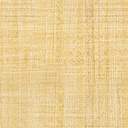 